U Školy 39Zastávka664 84IČO 494 598 99 546 411 023Gymnázium T. G. Masaryka Zastávka, příspěvková organizaceGymnázium T. G. Masaryka Zastávka vypisuje výběrové řízení na místo: učitel/ka tělesné výchovy.Požadavky:• vzdělání splňující podmínky zákona č. 563/2004 Sb., o pedagogických      pracovnících v platném znění,• znalost práce s PC,• samostatnost, profesionalita.Strukturovaný životopis zasílejte na email@gzastavka.cz do 15. 3. 2022.Součástí výběrového řízení je pohovor, o jehož termínu budete informováni na Vámi poskytnutý email.Mgr. Libor Hejda   ředitel školy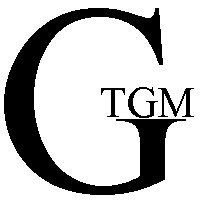 